Lección 14: Demos sentido a la resta de números decimalesRestemos números decimales.Calentamiento: Verdadero o falso: Diferencias decimalesEn cada caso, decide si la afirmación es verdadera o falsa. Prepárate para explicar tu razonamiento.14.1: La diferenciaEncuentra el valor de . Explica o muestra cómo razonaste.¿Qué preguntas tienes sobre la resta de números decimales?14.2: Números objetivo: Resta décimas o centésimasInstrucciones: Jueguen una ronda de “Números objetivo”.Compañero AEmpieza en el 2. Lanza el dado numérico. Escoge si restarle ese número de décimas o de centésimas al número inicial.Escribe una ecuación que represente la diferencia. Jueguen por turnos hasta que hayan jugado 6 rondas.En cada ronda, la diferencia de la ecuación anterior es el número con el que se empieza en la nueva ecuación.Gana el que tenga la diferencia más cercana a 1, sin que esta diferencia sea menor que 1.Describe una jugada que podrías haber hecho de otra forma para cambiar el resultado del juego.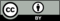 © CC BY 2021 Illustrative Mathematics®